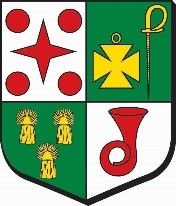 MAIRIE DE LAZ		Téléphone : 02 98 26 83 21	Télécopie :  02 98 26 87 27Mail : mairie.laz@wanadoo.fr	AVIS DE MARCHÉMarché de service en procédure adaptée En application des articles R 2123-1 à R 2123-7Du code de la commande publique ACHETEURCommune de LAZ, 48 Grand’rue, 29520 LAZTéléphone : 02 98 26 26 22, télécopie : 02 98 26 87 27, Courriel : mairie.laz@wanadoo.frContact technique : Mme Valérie EVENNOU, secrétaire générale.OBJET DU MARCHÉLe présent marché est passé sous forme d’un marché public de service.il a pour objet la maitrise d’œuvre pour le réaménagement de l’ancienne mairie.Le réaménagement prévoit un espace intitulé « Tiers Lieu » en Rez de Chaussé et un logement à l’étage.Le marché pour les entreprises de travaux devra être signé avant le 31 décembre 2022.Critère d’attribution	Offre économiquement la plus avantageuse appréciée en fonction des critères énoncés ci-dessous avec leur pondération.Date limite de réception des offres : Vendredi 3 juin à 12h00Présentation des offres : Dossier de consultation (complété, daté et signé par le candidat)Devis détaillé établi par le candidatMémoire technique permettant l’évaluation, de la valeur technique (dont l’indication des délais)Retarit des dossiersMairie de LAZ, 48 Grand’rue – 29520 LAZTéléphone : 02 98 26 26 22 – Télécopieur : 02 98 26 87 27Courriel : mairie.laz@wanadoo.frTélécharger le dossier sur : http://www.megalis.bretagne.bzhDate d’envoi du présent avis de publication : 09 mai 2022Prix :                                                                                                                         40%Valeur technique et délais                                                                                        60%